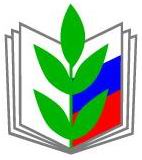 ПРОФЕССИОНАЛЬНЫЙ СОЮЗ РАБОТНИКОВ НАРОДНОГО ОБРАЗОВАНИЯ И НАУКИ РОССИЙСКОЙ ФЕДЕРАЦИИБЕЛГОРОДСКАЯ РЕГИОНАЛЬНАЯ ОРГАНИЗАЦИЯ ПРОФЕССИОНАЛЬНОГО СОЮЗА РАБОТНИКОВ НАРОДНОГО ОБРАЗОВАНИЯ И НАУКИ РОССИЙСКОЙ ФЕДЕРАЦИИ(БЕЛГОРОДСКАЯ РЕГИОНАЛЬНАЯ ОРГАНИЗАЦИЯ ОБЩЕРОССИЙСКОГО ПРОФСОЮЗА ОБРАЗОВАНИЯ)308009, г. Белгород, Народный бульвар, д. 55, каб. 412, тел.: +7 (4722) 27-65-19, https: //www.belprofobraz.ru,  E-mail: obkom@belprofobraz.ruОКПО 02615243  ОГРН 1023100017071  ИНН/КПП 3125016971/31230100126 декабря 2022 г.  № 297На № _________ от «___» ______ 20__ г.                                                                                         Председателям территориальных                                                               организаций Профсоюза,                                                                                                                                    председателям первичных                                                                    профсоюзных организацийО логотипе тематического«Года педагога и наставника»в Общероссийском Профсоюзеобразования в 2023 годуУважаемые коллеги!В соответствии с постановлением Исполнительного комитета Общероссийского Профсоюза образования № 14-5 от 28 ноября 2022 года                   «Об объявлении тематического года Общероссийского Профсоюза образования в 2023 году» 2023 год объявлен «Годом педагога и наставника». Утверждён логотип года. Направляем Вам для использования в профсоюзной работе логотип тематического Года и указанное выше постановление Исполнительного комитета Профсоюза, в приложении к которому есть описание логотипа.Просим разместить логотип Года педагога и наставника на информационных ресурсах Ваших профсоюзных организаций – сайтах, страницах на сайтах, сообществах в социальных сетях, информационных стендах.  Заместитель председателя 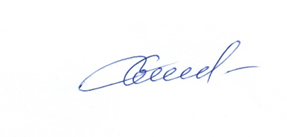 Белгородской региональной организации Общероссийского Профсоюза образования                             Бекетова Л.А.Чаблин М.А.(8-4722)-27-65-19